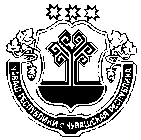 На основании Закона Чувашской Республики № 10 от 01.04.2011г.                                     «О предоставлении земельных участков многодетным семьям в Чувашской Республике», Постановления Кабинета Министров Чувашской Республики № 124 от 04.04.2011г.                   «О предоставлении земельных участков многодетным семьям в Чувашской Республике» администрация  Сятракасинского сельского поселения постановляет:Принять на учет многодетную семью  Даниловой Ольги Владимировны,  01.07.1985  года рождения, проживающей в д. Сятракасы ул. Победы, дом № 20  Моргаушского района Чувашской Республики, имеющую право на бесплатное получение в собственность земельных участков, с составом семьи 5 чел.Глава Сятракасинского сельского поселения                                           Н.Г.Никитина                Чувашская РеспубликаАдминистрацияСятракасинскогосельского поселенияМоргаушского районаПОСТАНОВЛЕНИЕ17.08.2020 г.  № 42деревня СятракасыЧãваш РеспубликиМуркаш районĕнÇатракассиял поселенийĕнадминистрацийĕЙЫШÃНУ17.08.2020 ç. № 42    Çатракасси ялӗ                                                                       О постановке на учет                           О постановке на учет